						      Образовни профил:ТЕХНИЧАР ВУЧЕ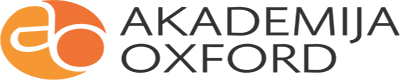 Ovaj dokument je preuzet sa oficijalnog sajta Ministarstva ProsveteПРВИ РАЗРЕДПРВИ РАЗРЕДПРВИ РАЗРЕДПРВИ РАЗРЕДДРУГИ РАЗРЕДДРУГИ РАЗРЕДДРУГИ РАЗРЕДДРУГИ РАЗРЕДДРУГИ РАЗРЕДТРЕЋИ РАЗРЕДТРЕЋИ РАЗРЕДТРЕЋИ РАЗРЕДТРЕЋИ РАЗРЕДЧЕТВРТИ РАЗРЕДЧЕТВРТИ РАЗРЕДЧЕТВРТИ РАЗРЕДЧЕТВРТИ РАЗРЕДЧЕТВРТИ РАЗРЕДЧЕТВРТИ РАЗРЕДЧЕТВРТИ РАЗРЕДУКУПНОУКУПНОУКУПНОРазредно часовнаРазредно часовнаРазредно часовнаРазредно часовнаРазредно часовнаблокуРазредно часовнаРазредно часовнаРазредно часовнаРазредно часовнаРазредно часовнаРазредно часовнаблокуРазредно часовнаРазредно часовнаРазредно часовнаРазредно часовнаРазредно часовнаблокуРазредно часовнаРазредно часовнаРазредно часовнаРазредно часовнаРазредно часовнаРазредно часовнаблокуРазредно часовнаРазредно часовнаРазредно часовнаРазредно часовнаРазредно часовнаРазредно часовнаРазредно часовнаблокуБ. СТРУЧНИ ПРЕДМЕТИБ. СТРУЧНИ ПРЕДМЕТИнаставанаставанаставаблокунаставанаставанаставаблокунаставанаставаблокунаставанаставанаставанаставаблокунаставанаставанаставаблокуБ. СТРУЧНИ ПРЕДМЕТИБ. СТРУЧНИ ПРЕДМЕТИнаставанаставанаставанаставанаставанаставанаставанаставанаставанаставанаставанаставанаставанаставанастава(теорија, вежбе, практична настава)(теорија, вежбе, практична настава)Наставаугод.Наставаугод.Наставаугод.Наставаугод.Наставаугод.(теорија, вежбе, практична настава)(теорија, вежбе, практична настава)НЕДЕЉНОНЕДЕЉНОГОДИШЊЕГОДИШЊЕГОДИШЊЕНаставаугод.НЕДЕЉНОНЕДЕЉНОНЕДЕЉНОГОДИШЊЕГОДИШЊЕГОДИШЊЕНаставаугод.НЕДЕЉНОНЕДЕЉНОНЕДЕЉНОГОДИШЊЕГОДИШЊЕНаставаугод.НЕДЕЉНОНЕДЕЉНОНЕДЕЉНОГОДИШЊЕГОДИШЊЕГОДИШЊЕНаставаугод.НЕДЕЉНОНЕДЕЉНОНЕДЕЉНОНЕДЕЉНОГОДИШЊЕГОДИШЊЕНаставаугод.Наставаугод.Наставаугод.Наставаугод.Наставаугод.Наставаугод.ТВТВНаставаугод.ТВВТВНаставаугод.ТВВТВНаставаугод.ТВВТТВНаставаугод.ТТВВВТВНаставаугод.ТВТВТВВТВТВВТВТВВТТВТТВВВТВ1.Основи саобраћаја и2742741.транспорта274274транспорта2.Основи електротехнике310531053.Техничко цртање са нацртном2742743.геометријом274274геометријом4.Техничка механика2742745.Железничка постројења27027041406.Информациони системи2702706.железнице270270железнице7.Организација железничког27027039072307.саобраћаја2702703907230саобраћаја8.Служба вуче27026041309.Кочнице и кочење3105390619510.Вучена возила27027011.Електрични уређаји2703105260723512.Вучна возила2743105270724913.Изборна технологија441201201204412012012013.рада(парна,дизел,електро)4412012012044120120120рада(парна,дизел,електро)14.Практична настава270603105605175120Укупно Б:82961424907060163560105601444201201205291766295240Укупно Б:88296296161656056060191966566560181854054054012061616120612061240Укупно А + Б:30211107430210507060283980105602748101201201151111112950369240Укупно А + Б:32321184118411843232118011801180313111451145313110501050105012812812812845594559